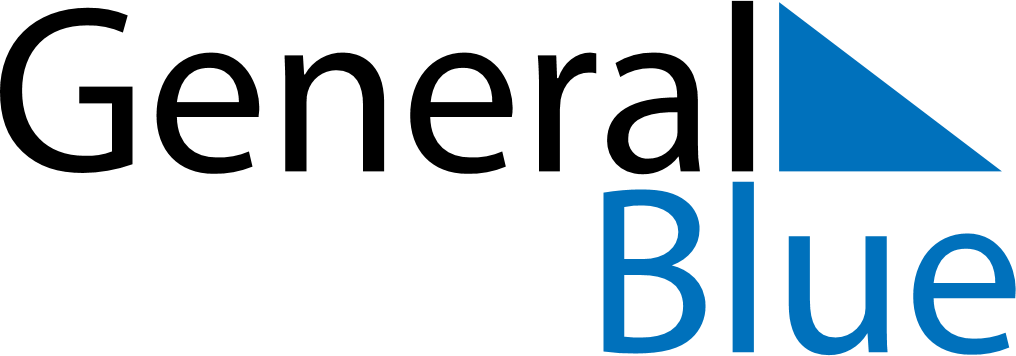 April 2023April 2023April 2023April 2023GuamGuamGuamSundayMondayTuesdayWednesdayThursdayFridayFridaySaturday123456778Good FridayGood Friday910111213141415Easter Sunday1617181920212122Tax Day2324252627282829Administrative Professionals Day30